微信支付宝接入申请表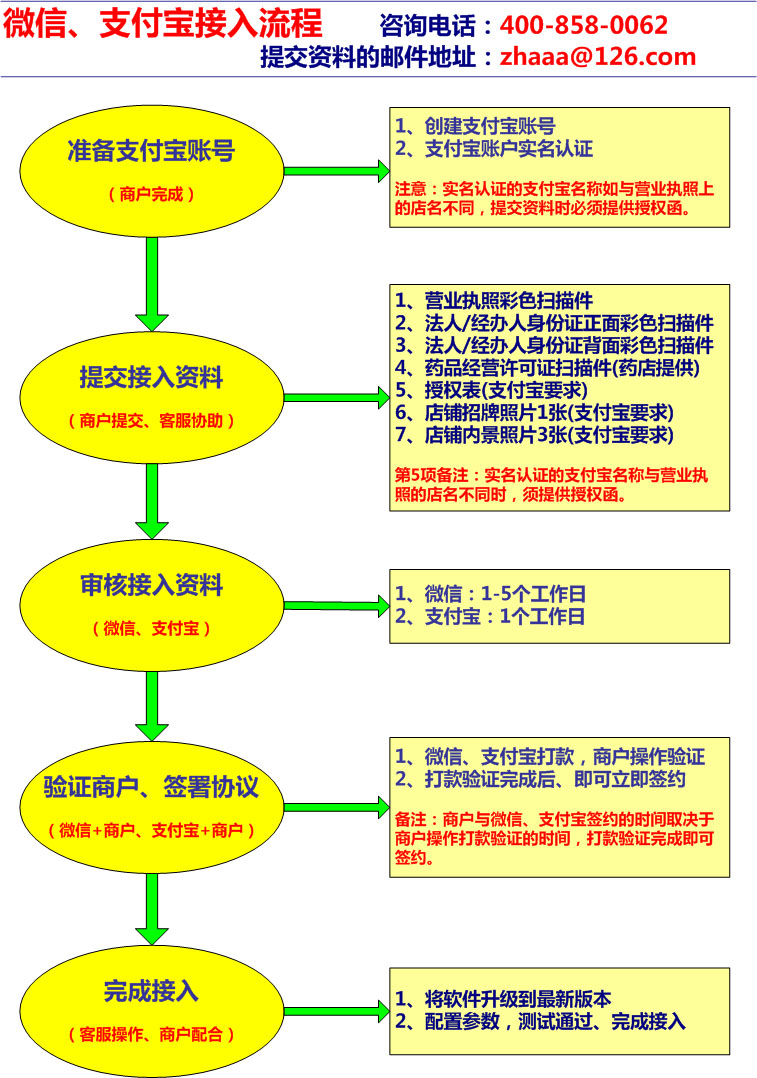 联系人信息联系人信息联系人信息联系人信息联系人姓名必填必填请填写微信支付、支付宝业务联系人手机号必填必填该号码非常重要，将接收与微信支付宝管理相关的重要信息常用邮箱必填必填建议使用企业邮箱，该邮箱将接收如商户平台登录帐号密码等重要信息经营信息经营信息经营信息经营信息商户简称必填必填该名称将于在支付完成页面向消费者进行展示经营类目经营类目经营类目经营类目请根据您执照的类型和实际售卖的商品或服务来选择对应的主体类型和类目，不支持跨类目经营； 经营类目应在营业执照经营范围之内；类目选择后，一经审核通过，即不可修改。请根据您执照的类型和实际售卖的商品或服务来选择对应的主体类型和类目，不支持跨类目经营； 经营类目应在营业执照经营范围之内；类目选择后，一经审核通过，即不可修改。请根据您执照的类型和实际售卖的商品或服务来选择对应的主体类型和类目，不支持跨类目经营； 经营类目应在营业执照经营范围之内；类目选择后，一经审核通过，即不可修改。请根据您执照的类型和实际售卖的商品或服务来选择对应的主体类型和类目，不支持跨类目经营； 经营类目应在营业执照经营范围之内；类目选择后，一经审核通过，即不可修改。一级行业可不填可不填参照《微信支付商户类目》进行填写，并提供相应资质二级行业可不填可不填参照《微信支付商户类目》进行填写，并提供相应资质三级行业可不填可不填参照《微信支付商户类目》进行填写，并提供相应资质客服电话必填必填售卖商品简述必填必填请简要描述售卖的商品或提供的服务，必须在营业执照经营范围内，且必须与所选类目对应一致。请勿直接照抄营业执照中的经营范围，否则将会导致您的申请资料被驳回。公司网站可不填可不填非互联网公司可无需填写 网站域名需以http或https开头，且域名需ICP备案 若备案主体与申请主体不一致，请填写附件中《授权函》填加盖公章 基本信息基本信息基本信息基本信息基本信息商户信息必填必填商户名称需与营业执照登记公司名称一致注册地址 必填必填注册地址需与营业执照登记住所一致营业执照注册号必填必填经营范围必填必填营业期限必填必填X年X月X 日   至  X年X月X 日有效期必填必填X年X月X 日   至  X年X月X 日法人/经办人身份证姓名必填必填证件有效期 必填必填X年X月X 日   至  X年X月X 日证件号码必填必填结算账户结算账户结算账户结算账户账户类型必填对公账户/法人账户对公账户/法人账户开户名称 必填开户银行必填开户银行城市必填开户支行必填详细的开户支行信息详细的开户支行信息银行账号必填您选择的是对公账户，请注意不要填写个人银行账号 所需资质您选择的是对公账户，请注意不要填写个人银行账号 所需资质所需资质所需资质所需资质所需资质1.营业执照彩色扫描件 2.法人/经办人身份证正面彩色扫描件 3.法人/经办人身份证背面彩色扫描件4.品经营许可证扫描件(药店提供)5.授权表(支付宝实名认证的名称与营业执照上的店名不一致时提供)1.营业执照彩色扫描件 2.法人/经办人身份证正面彩色扫描件 3.法人/经办人身份证背面彩色扫描件4.品经营许可证扫描件(药店提供)5.授权表(支付宝实名认证的名称与营业执照上的店名不一致时提供)1.营业执照彩色扫描件 2.法人/经办人身份证正面彩色扫描件 3.法人/经办人身份证背面彩色扫描件4.品经营许可证扫描件(药店提供)5.授权表(支付宝实名认证的名称与营业执照上的店名不一致时提供)1.营业执照彩色扫描件 2.法人/经办人身份证正面彩色扫描件 3.法人/经办人身份证背面彩色扫描件4.品经营许可证扫描件(药店提供)5.授权表(支付宝实名认证的名称与营业执照上的店名不一致时提供)微信公众号信息微信公众号信息微信公众号信息公众平台微信号没有的不需要填登录公众平台-公众号-微信号没有的不需要填登录帐号没有的不需要填没有的不需要填APP ID没有的不需要填没有的不需要填个人微信号可不填请提供用于微信支付测试白名单的微信号支付宝信息支付宝信息支付宝信息支付宝帐号必填支付宝账户须实名认证实名认证是个人的支付宝账户，需同时提供授权函接入支付宝最新要求：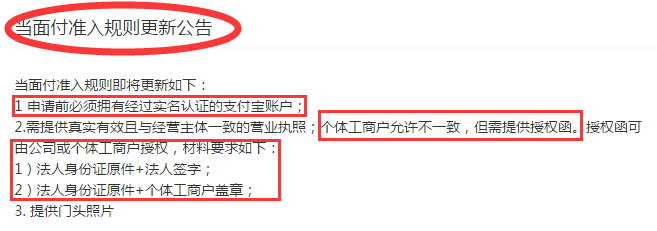 接入支付宝最新要求：接入支付宝最新要求：所需图片所需图片所需图片1.店铺招牌照片一张2.店铺内景照片三张 1.店铺招牌照片一张2.店铺内景照片三张 1.店铺招牌照片一张2.店铺内景照片三张 